上海建桥学院课程教学进度计划表一、基本信息二、课程教学进度三、评价方式以及在总评成绩中的比例备注：教学内容不宜简单地填写第几章、第几节，应就教学内容本身做简单明了的概括；教学方式为讲课、实验、讨论课、习题课、参观、边讲边练、汇报、考核等；评价方式为期末考试“1”及过程考核“X”，其中“1”为教学大纲中规定的形式；“X”可由任课教师或课程组自行确定（同一门课程多位教师任课的须由课程组统一X的方式及比例）。包括纸笔测验、课堂展示、阶段论文、调查（分析）报告、综合报告、读书笔记、小实验、小制作、小程序、小设计等，在表中相应的位置填入“1”和“X”的方式及成绩占比。任课教师：    系主任审核：   日期：2021.9.3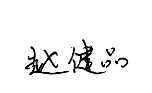 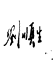 课程代码2020562课程名称德国文学史课程学分2020562总学时32授课教师赵健品教师邮箱16046@gench.edu.cn上课班级德语B19-1,-2上课教室答疑时间周一5-6节课周一5-6节课周一5-6节课主要教材吴涵志：《德国文学简史》，外研社，2008吴涵志：《德国文学简史》，外研社，2008吴涵志：《德国文学简史》，外研社，2008参考资料余匡复：《德国文学史》，外教社，1991余匡复：《德国文学简史》，外教社，2006安书祉：《德国文学史》，译林出版社，2006余匡复：《德国文学史》，外教社，1991余匡复：《德国文学简史》，外教社，2006安书祉：《德国文学史》，译林出版社，2006余匡复：《德国文学史》，外教社，1991余匡复：《德国文学简史》，外教社，2006安书祉：《德国文学史》，译林出版社，2006序号单元知识点能力要求实践/理论课时数1单元一Barock时期的文学特点，讲解<das Lied>, <Thränen des Vaterlandes>看懂Barock诗歌，学会诗歌的格律、内容和背景0/22单元二Aufklärung时期文学特点，引入Lessing, Kant看懂叙事类作品，有歧义Parabel这种问题为甚，阐释并解读短篇parabel。0/23单元三Sturm und Drang, 引入歌德、席勒，着重讲解<das Mailied>看懂并学会分析Erlebnislyrik0/44单元四Weimarer Klassik，讲解席勒Drama，歌德的Faust了解戏剧概念，学会分析戏剧节选0/45单元五Romantik,讲解Eichendorff, Novalis等代表作浪漫主义诗歌Motiv和Thema分析0/46单元六Realismus，讲解施多姆，冯塔纳代表作现实主义风格的把握0/47单元七自然主义，讲解Hauptmann代表作分秒风格0/28单元八印象主义和象征主义了解里尔克0/29单元九表现主义学会分析Großstadtgedicht0/410单元十东德文学流亡文学的特点0/211单元十一西德文学近现代文学的特点0/212单元十二战后文学Kurzgeschichte的特点与分析0/4总评构成（1+X）评价方式占比1期末考查55%X1课堂测验15%X2学期论文15%X3平时作业15%X4